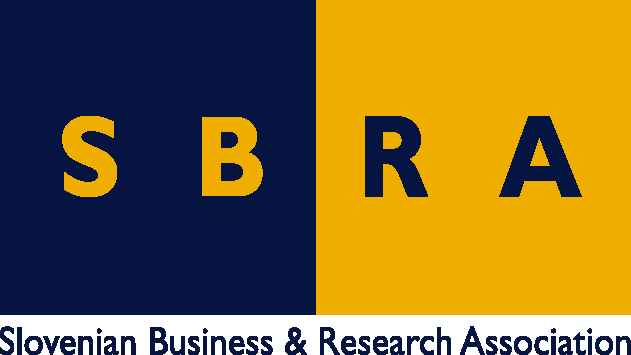 Slovensko gospodarsko in raziskovalno združenje, BruseljObčasna informacija članom 127 – 202328. avgust  2023Odprta je druga faza posvetovanja o reviziji direktive o evropskih svetih delavcevEvropska komisija je začela drugo fazo posvetovanja z evropskimi socialnimi partnerji o reviziji direktive o evropskih svetih delavcev. V prvi fazi je prejela odgovore 11 socialnih partnerjev iz vse EU. Po preučitvi odgovorov je ugotovila, da obstaja možnost za revizijo direktive. V drugi fazi posvetovanja, ki je odprto do 4. oktobra, zbira predloge socialnih partnerjev o možnih ciljih in načinih ukrepanja EU za učinkovitejše obveščanje in posvetovanje z delavci na nadnacionalni ravni. Na podlagi rezultata druge faze posvetovanja se bo Evropska komisija odločila, ali bo pripravila zakonski predlog.Z revizijo direktive bi zagotovili, da bi za vse evropske svete veljala enotna pravila glede pravice delavcev do obveščanja in posvetovanja, s čimer bi odpravili obstoječe izjeme nekaterih podjetij od skupnih minimalnih zahtev. Poenostavili bi postopek, ki sledi zahtevi delavcev za ustanovitev evropskega sveta delavcev, in odpravili tveganja za nepotrebne zamude ali pomanjkanje sredstev za predstavnike delavcev. Da bi države članice učinkoviteje izvajale direktivo, bi na primer zagotovili z učinkovitimi, odvračilnimi in sorazmernimi sankcijami ter z dostopom predstavnikov delavcev in evropskih svetov delavcev do pravnega varstva.Koristne informacije:Sporočilo Evropske komisije s povezavo na dokument, ki je v javni razpravi, in preostale dokumente:https://ec.europa.eu/commission/presscorner/detail/en/ip_23_3922Pripravila:Darja Kocbek